What Happens When Weekly Newspapers Disappear?No one at city council and school board meetings, politicians rarely held accountable—and fewer stories for farmers to read and decide whether they need to get mad. Reporters are no longer able to cover everything and everywhere that matters, because they aren’t there, victims of corporate cuts, dividends, and the bottom line.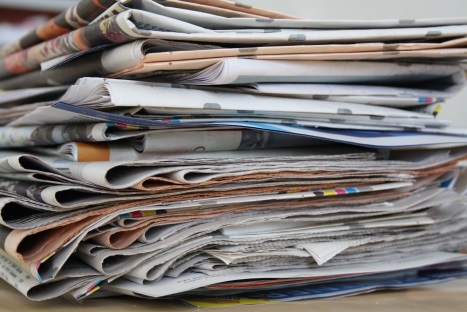 Nieman 9.23.19https://niemanreports.org/articles/what-happens-when-weekly-newspapers-disappear/?utm_source=Daily+Lab+email+list&utm_campaign=906af596e1-dailylabemail3&utm_medium=email&utm_term=0_d68264fd5e-906af596e1-396123901Image credit:https://www.bing.com/images/search?view=detailV2&id=085D9F2FFA99400B51EB541144299963255AEBC5&thid=OIP.JzBpz31Kp1x9Ztm85BuMewHaE8&mediaurl=https%3A%2F%2Fimages.pexels.com%2Fphotos%2F832539%2Fpexels-photo-832539.jpeg%3Fcs%3Dsrgb%26dl%3Dnewspaper-newspaper-pile-old-newspapers-832539.jpg%26fm%3Djpg&exph=1880&expw=2816&q=newspapers&selectedindex=361&ajaxhist=0&vt=0&eim=1,2,6